Kultūros paveldo objekto būklės tikrinimo taisyklių priedas Kauno miesto savivaldybės administracijos Kultūros paveldo skyrius(dokumento sudarytojo pavadinimas)KULTŪROS PAVELDO OBJEKTO BŪKLĖS PATIKRINIMO AKTAS2017.04.10 Nr. 55-16-32(data)Kaunas(užpildymo vieta)  Kultūros vertybės kodas:27047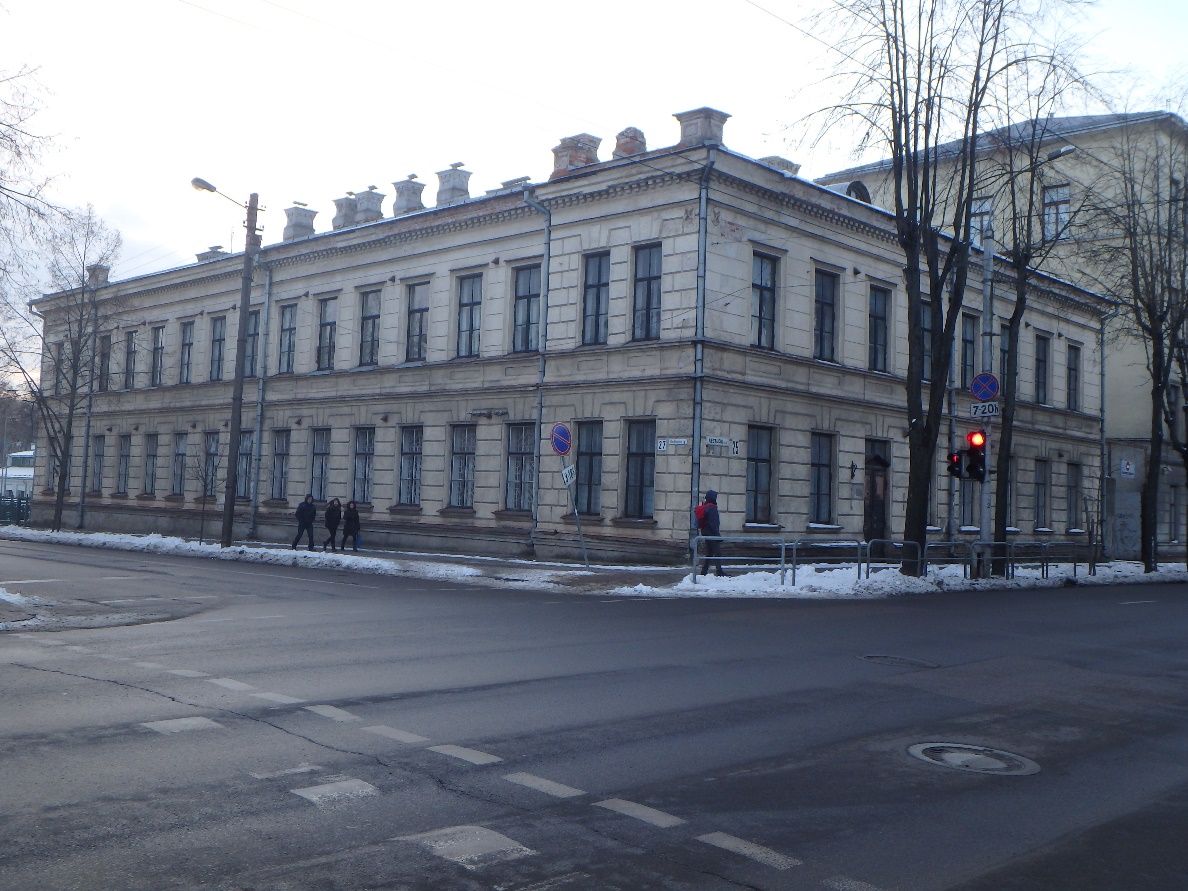 Nr.11PavadinimasIntendantūros pastato V ir Š fasadaiIntendantūros pastato V ir Š fasadaiIntendantūros pastato V ir Š fasadaiIntendantūros pastato V ir Š fasadaiFotografavoFotografavo                 Andrijana Filinaitė                 Andrijana Filinaitė                 Andrijana Filinaitė                 Andrijana FilinaitėData2017-01-10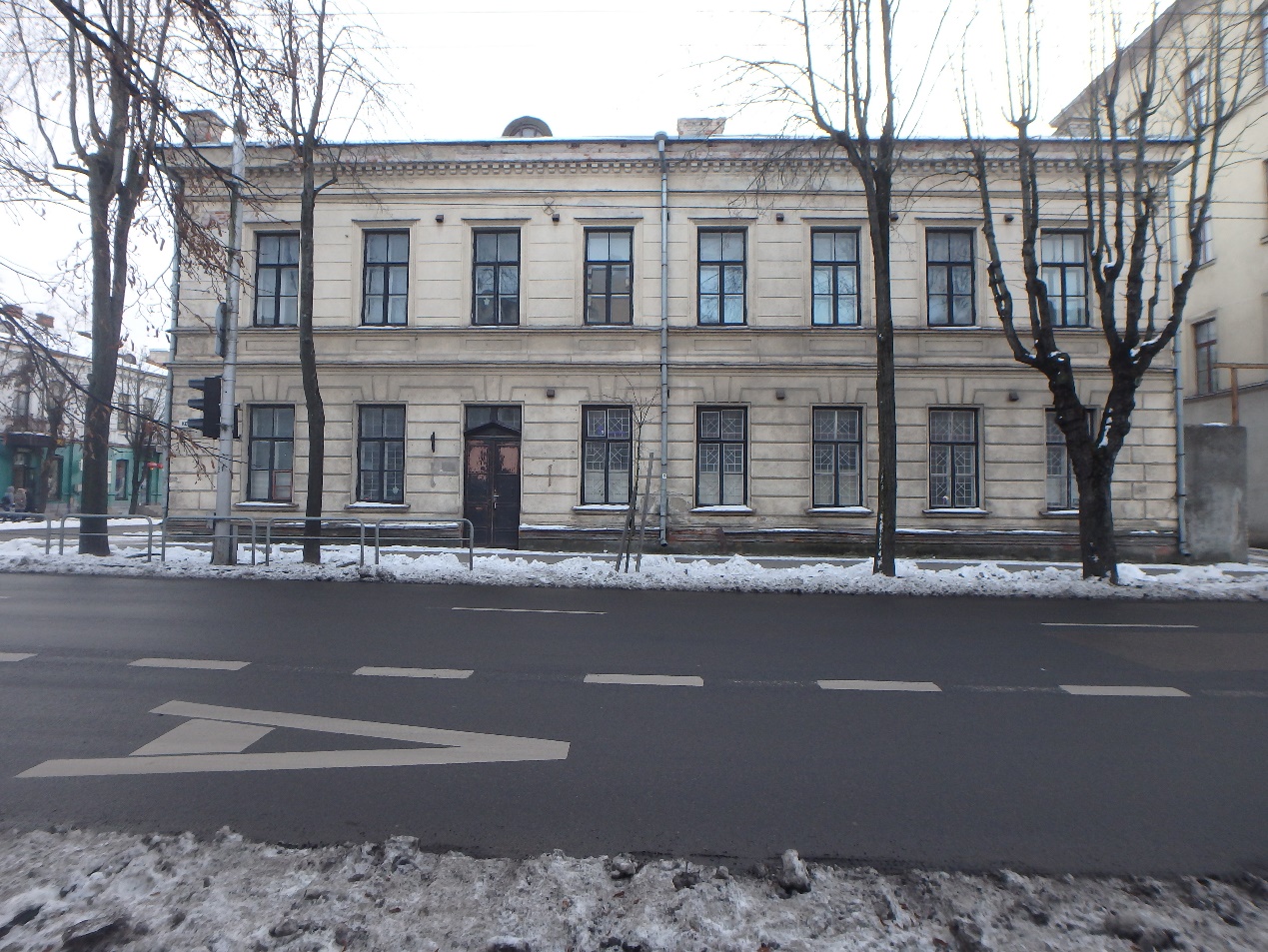 Nr.22Pavadinimas         Pastatas iš Š pusėsPastatas iš Š pusėsPastatas iš Š pusėsPastatas iš Š pusėsFotografavoFotografavo                     Andrijana Filinaitė                     Andrijana Filinaitė                     Andrijana Filinaitė                     Andrijana FilinaitėData2017-01-10Kultūros vertybės kodas:27047Kultūros vertybės kodas:27047Kultūros vertybės kodas:27047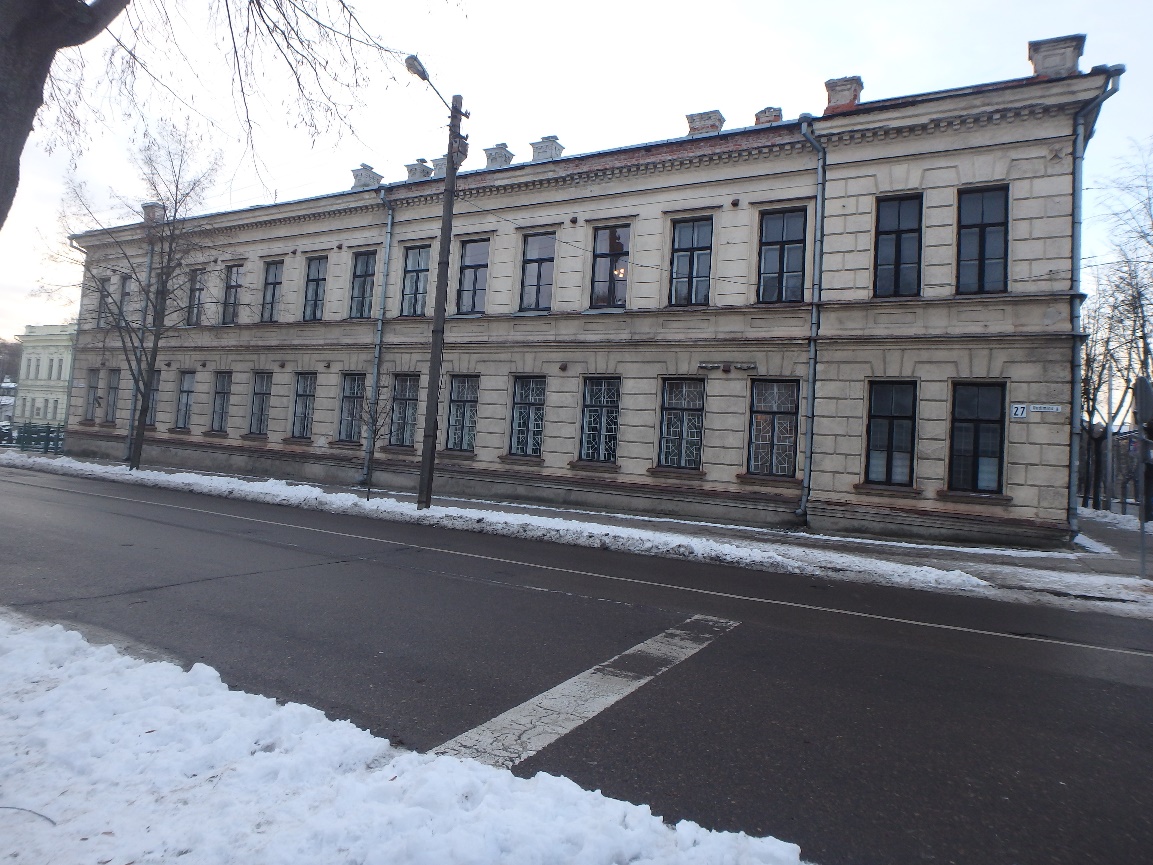 Nr.33PavadinimasV fasadasV fasadasV fasadasV fasadasFotografavoFotografavo                      Andrijana Filinaitė                      Andrijana Filinaitė                      Andrijana Filinaitė                      Andrijana FilinaitėData2017-01-04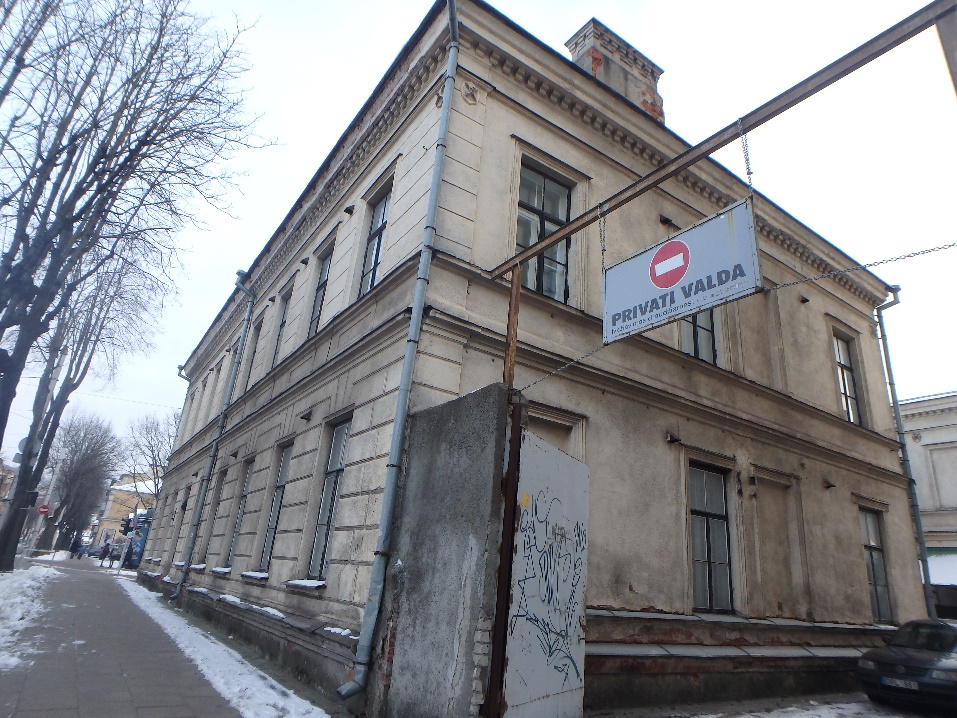 Nr.44PavadinimasVaizdas iš R pusėsVaizdas iš R pusėsVaizdas iš R pusėsVaizdas iš R pusėsFotografavoFotografavo                      Andrijana Filinaitė                      Andrijana Filinaitė                      Andrijana Filinaitė                      Andrijana FilinaitėData2017-01-04Kultūros vertybės kodas:27047Kultūros vertybės kodas:27047Kultūros vertybės kodas:27047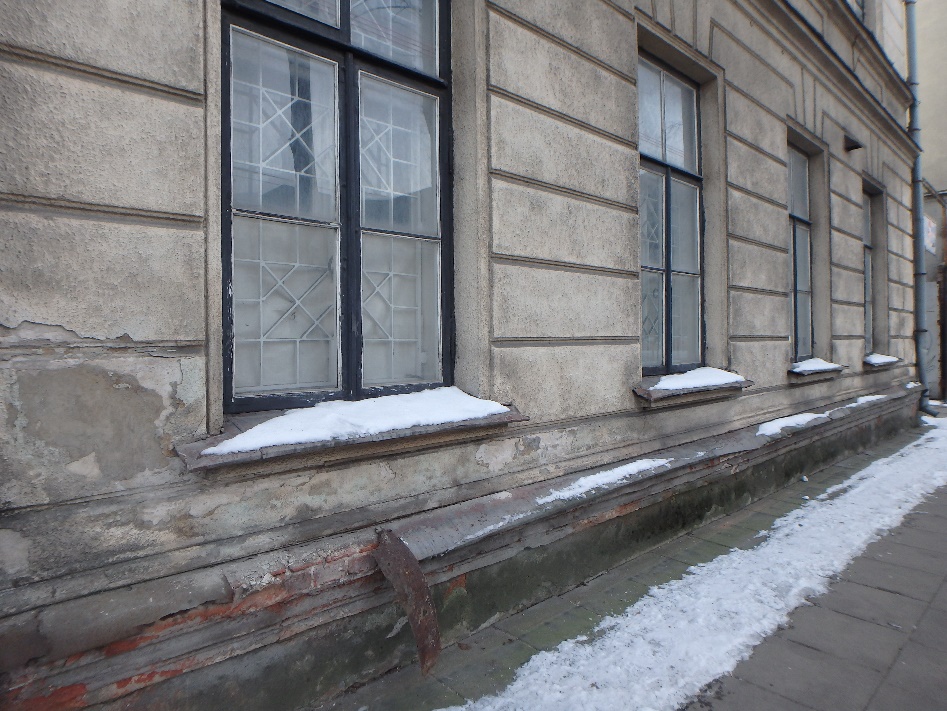 Nr.55PavadinimasŠR fasadas ŠR fasadas ŠR fasadas ŠR fasadas FotografavoFotografavo                      Andrijana Filinaitė                      Andrijana Filinaitė                      Andrijana Filinaitė                      Andrijana FilinaitėData2017-01-04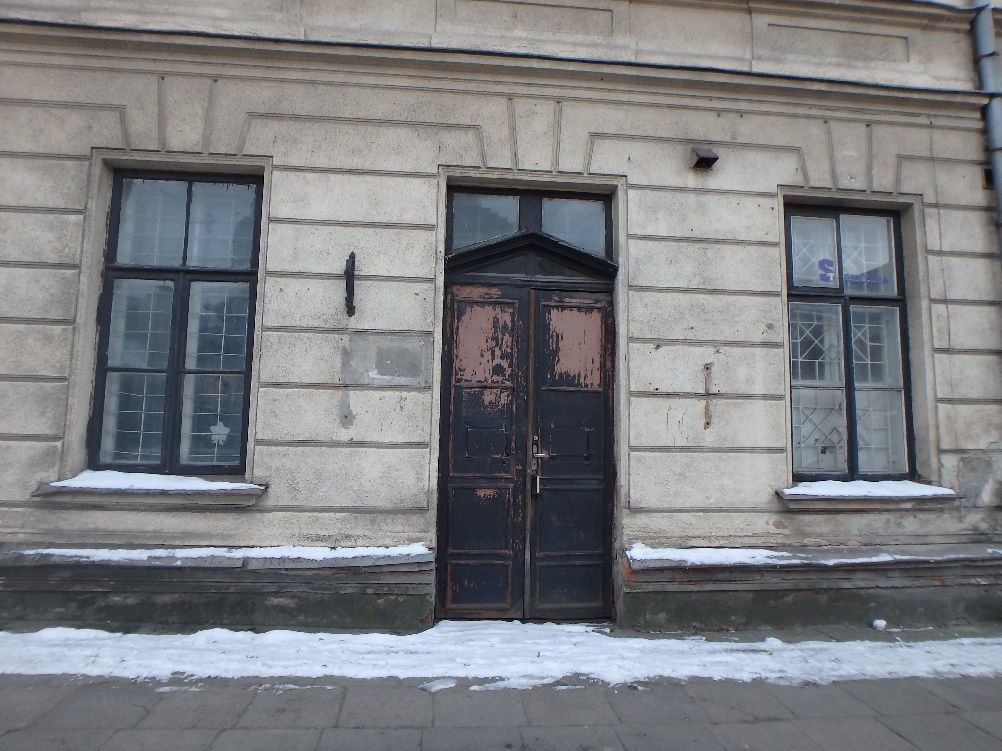 Nr.66PavadinimasPagrindinis įėjimasPagrindinis įėjimasPagrindinis įėjimasPagrindinis įėjimasFotografavoFotografavo                      Andrijana Filinaitė                      Andrijana Filinaitė                      Andrijana Filinaitė                      Andrijana FilinaitėData2017-01-04